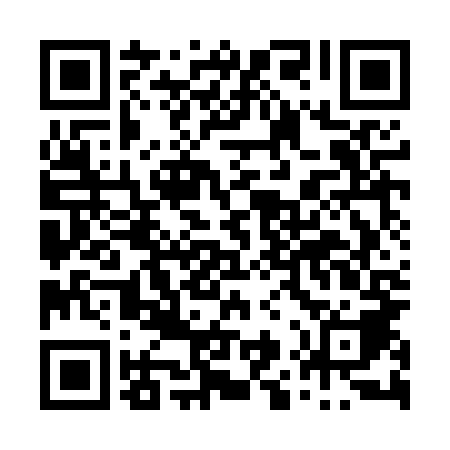 Ramadan times for Losieniec, PolandMon 11 Mar 2024 - Wed 10 Apr 2024High Latitude Method: Angle Based RulePrayer Calculation Method: Muslim World LeagueAsar Calculation Method: HanafiPrayer times provided by https://www.salahtimes.comDateDayFajrSuhurSunriseDhuhrAsrIftarMaghribIsha11Mon4:164:166:0811:553:485:445:447:2912Tue4:134:136:0611:553:505:455:457:3113Wed4:114:116:0311:553:515:475:477:3314Thu4:094:096:0111:543:525:495:497:3515Fri4:064:065:5911:543:545:515:517:3716Sat4:044:045:5611:543:555:525:527:3817Sun4:014:015:5411:543:575:545:547:4018Mon3:593:595:5211:533:585:565:567:4219Tue3:563:565:5011:533:595:575:577:4420Wed3:533:535:4711:534:015:595:597:4621Thu3:513:515:4511:524:026:016:017:4822Fri3:483:485:4311:524:036:036:037:5023Sat3:463:465:4011:524:056:046:047:5224Sun3:433:435:3811:524:066:066:067:5425Mon3:403:405:3611:514:076:086:087:5626Tue3:373:375:3411:514:096:096:097:5827Wed3:353:355:3111:514:106:116:118:0028Thu3:323:325:2911:504:116:136:138:0329Fri3:293:295:2711:504:126:146:148:0530Sat3:263:265:2411:504:146:166:168:0731Sun4:244:246:2212:495:157:187:189:091Mon4:214:216:2012:495:167:197:199:112Tue4:184:186:1812:495:177:217:219:133Wed4:154:156:1512:495:197:237:239:164Thu4:124:126:1312:485:207:247:249:185Fri4:094:096:1112:485:217:267:269:206Sat4:064:066:0912:485:227:287:289:227Sun4:034:036:0612:475:237:297:299:258Mon4:014:016:0412:475:257:317:319:279Tue3:583:586:0212:475:267:337:339:2910Wed3:553:556:0012:475:277:357:359:32